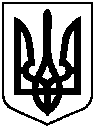 БЕРЕЗАНСЬКА МІСЬКА РАДАБРОВАРСЬКОГО РАЙОНУКИЇВСЬКОЇ ОБЛАСТІ(восьме скликання)РІШЕННЯПро передачу у приватну власність земельних ділянок громадянам, що перебувають у користуванні громадянВідповідно до статті 26 Закону України „Про місцеве самоврядування в Україні“, керуючись статтею 41 Конституції України, статтями 12, 22, 40, 81, 116, 118, 120, 121, 186 Земельного кодексу України, статтями 22, 25, 26, 50, 55 Закону України „Про землеустрій“, Закону України „Про державну реєстрацію речових прав на нерухоме майно та їх обтяжень“, розглянувши заяви громадян, міська радаВИРІШИЛА:1. Затвердити проєкти землеустрою щодо відведення земельних ділянок у власність та передати земельні ділянки у приватну власність громадянам для будівництва і обслуговування житлових будинків, господарських будівель і споруд (присадибні ділянки) та для ведення особистого селянського господарствазгідно із додатком 1.2. Затвердити технічні документації із землеустрою щодо встановлення (відновлення) меж та передати земельні ділянки у приватну власність громадянам для будівництва і обслуговування житлових будинків, господарських будівель і споруд (присадибні ділянки) та для ведення товарного сільськогосподарського виробництва згідно із додатком 2.3. Безкоштовно передати земельні ділянки у приватну власність для будівництва і обслуговування житлових будинків, господарських будівель і споруд (присадибні ділянки)та для ведення товарного сільськогосподарського виробництвазгідно із додатком 3.4. Громадяни, які одержали земельні ділянки у приватну власність, повинні використовувати їх за цільовим призначенням, дотримуючись вимог Земельного кодексу України.5. Внести відповідні зміни в земельно-кадастрову документацію згідно із додатками 1, 2, 3.6. Громадянам зареєструвати право власності на земельні ділянки відповідно до вимог чинного законодавства України.7. Контроль за виконанням рішення покласти на постійну комісію міської ради з питань земельних відносин, будівництва, архітектури, інфраструктури та інвестицій, комунальної власності, екології, благоустрою (Іванчука Ю.А.)та заступника міського головиз питань діяльності виконавчих органів Мосінзову І.О.Міський голова                                                            ВолодимирТИМЧЕНКОм. Березань 26.10.2021 року№ 324-26-VІІІДодаток  1  до рішення міської ради від 26.10.2021 року  № 324-26-VІІІСписок громадян, яким затверджено проєкти землеустрою щодо відведення земельних ділянок  у власність та передані  земельні ділянки у приватну власністьгромадянам для будівництва і обслуговування житлових будинків, господарських будівель і споруд (присадибні ділянки) тадля ведення особистого селянського господарстваМіський голова                                                                                                                                                                              ВолодимирТИМЧЕНКОДодаток  2  до рішення міської ради  від 26.10.2021 року  № 324-26-VІІІСписок громадян, якимзатвердженотехнічні документації із землеустрою щодо встановлення (відновлення) меж земельної ділянки в натурі (на місцевості) та передано земельні ділянки у приватну власність громадянам для будівництва і обслуговування житлових будинків, господарських будівель і споруд (присадибні ділянки)та для ведення товарного сільськогосподарського виробництваМіський голова                                                                                                                                                                             олодимирТИМЧЕНКОДодаток  3 до рішення міської ради від 26.10.2021 року  № 324-26-VІІІСписок громадян, яким безкоштовно передано земельні ділянки у приватну власність для будівництва і обслуговування житлових будинків, господарських будівель і споруд (присадибні ділянки) та для ведення товарного сільськогосподарського виробництваМіський голова                                                                                                                                                                      Володимир  ТИМЧЕНКО№ п\пПрізвище, ім’я по-батьковіАдреса проживанняАдреса земельної ділянки№Кадастровий номер земельної ділянки, яка передається  у приватну власністьПлоща земельної ділянки, гаПередати у приватну власність для будівництва і обслуговування житлового будинку, господарських будівель і споруд (присадибна ділянка),  гаПередати у приватну власність для ведення особистого селянського господар ства, гаПлоща земельної ділянки,на яку накладаються обмеження охоронних та санітарно-захисних зон, га1Дмитренко Лідія Володимирівна***м. Березань, вул. Панаса Мирного113210400000:02:005:03520,17000,17002Кохан Олександр Олександрович***м. Березань, пров. Романівський433210400000:07:005:03740,11360,11363Хурдепа Петро Антонович***м. Березань, вул. Чехова373210400000:06:013:00790,07900,07904Лялько Олександр Віталійович***м. Березань, вул. Горова53210400000:04:014:00490,13590,13595Глушак Руслан Вікторович***м. Березань, вул. Будівельників103210400000:08:005:06570,03860,03866Дикий Володимир Миколайович***Березанська міська рада Ярешківський старостинський округ, с. Ярешки3220288801:26:042:00240,38850,3885№ п\пПрізвище, ім’я, по-батьковіАдреса проживанняАдреса земельної ділянки№Кадастровий номер земельної ділянки, яка передається в приватну власністьПлоща земельної ділянки, гаПередати у приватну власність для будівництва і обслуговування житлового будинку, господарських будівель і споруд (присадибна ділянка),  гаПередати у приватну власність для ведення товарного сільськогосподарського виробництва, гаПлоща земельної ділянки,на яку накладаються обмеження охоронних та санітарно-захисних зон, га1Вишневецька Олена Петрівна***Київська обл., Броварський р-н., с. Недра, вул. Механізаторів183220285101:14:048:00460,17830,17830,01772Дмитренко Лідія Володимирівна***м. Березань, вул. Панаса Мирного113210400000:02:005:03530,10000,10003Кохан Олександр Олександрович***м. Березань, пров. Романівський433210400000:07:005:03690,10000,10004Хурдепа Петро Антонович***м. Березань, вул. Чехова373210400000:06:013:00800,10000,10005Соловйова Марія Пилипівна***Київська обл., Броварський р-н., с. Недра, вул. Чорнобильська803220285101:14:002:00040,14660,14666Шевцова Галина Іванівна***Броварський район, с. Лехнівка, вул. Енергетиків493220283001:09:048:00340,15190,15197Давидов Юрій Володимирович***Броварський район, с. Хмельовик, вул. Набережна93220288704:25:039:00150,25000,25008Лялько Віталій Васильович***м. Березань, вул. Горова53210400000:04:014:00480,10000,10009Іщенко Сергій Анатолійович (1/2)***Броварський район, Садівський старостинський округділ. №3693220286600:20:060:03925,54765,54769Іщенко Роман Анатолійович (1/2)***Броварський район, Садівський старостинський округділ. №3693220286600:20:060:03925,54765,5476№ п\пПрізвище, ім’я по-батьковіАдреса проживанняАдреса земельної ділянки№Кадастровий номер земельної ділянки, яка передається  в приватну власністьПлоща земельної ділянки, гаПередати у приватну власність для будівництва і обслуговування житлового будинку, господарських будівель і споруд (присадибна ділянка), гаПередати у приватну власність для ведення товарного сільськогосподарського виробництва, гаПлоща земельної ділянки,на яку накладаються обмеження охоронних зон, га1Гуц Людмила Сергіївна***м. Березань, вул. Філатова53210400000:07:004:00380,09320,09320,03512Шуліко Владислав Андрійович***Київська обл., Броварський р-н., с. Лехнівка, вул. Будівельників123220283001:09:042:00200,12340,1234